新竹市東區關埔國民小學109學年度教育部國民及學前教育署補助實施「戶外教育自主學習課程」計畫成果報告（跟著種子去旅行）實施過程關埔為新竹市新建學校，透過工程與課程的相遇和對話，為兒童生命的成長學習，創造出 「生存、生活、生態」 的「共好」學習場域。以「竹風綠活．鄉關埔影」作為學校的願景圖像。藉著校園中生意盎然充滿綠意的環境，搭起土地與孩子之間的連結。也透過校本彈性課程結合戶外教育，拓展學生對於土地、環境的認識與情感認同，建構一至六年級課程中戶外教育課程。讓學生對於自我、社會、環境有更多元更深刻的關懷與行動能力。課程安排（行前引導與模擬練習）2、成立工作坊3、課中學習  (1)與春天相遇(2)野餐任務學生學習紀錄成效檢討與建議讓學習者走入真實的日常生活世界，透過觀察、探索與操作，發揮各種感官統整的經驗學習，同時更讓學習主體能體驗學習的多樣性及樂趣。讓學生的知識是拿來用的，學生的能力是用來幫助別人的。簡單來說我們開始帶領學生師法自然，並活用知識。透過以大地為知識學習的場域，多面向的結合自然、人文情境進行教學。孕育「感性體驗、理性探究、整合創作」的兒童圖像透過春遊任務，培養孩子在生活中規劃自主旅行的真實能力，例如:事前準備、設備清單、團體規範、環境布置等。建構積極參與、親師共好的優質課程支援社群。主題規劃跟著種子去旅行準備與分享跟著種子去旅行準備與分享跟著種子去旅行準備與分享負責執行健康課生活課國語課上課
重點內容健康餐盤：健康的食物有哪些？如何選擇與搭配？小朋友與家長討論後，確定自己的野餐食物。預防蚊蟲叮咬：可能的狀況如何因應分組模擬準備之演練：　（地點：可選擇在　　　　
　　關埔或公園、
　　餐具準備等）。　　小組內的分工準備？娛樂節目安排：
目的促進人與人之間的互動與情感。（例如：唱歌、遊戲、看書等）分享食物、聊天：
討論食物如何分享？老師、家長吃什麼？如何收拾：
吃不完的食物處理廚餘？垃圾？清洗？回收？出發前：利用多文本，例如：＜14隻老鼠＞文本→感受→回饋目標：透過引導或討論，反思人與人之間的互動。大概念是喜歡與珍惜
和同學之間的情誼，如何透過簡單的句型或其他表述方式，以語文的形式表達出來。當日評量：
（回家功課）旅程結束後，結合語文，完成作品。課程名稱時間地點參加人員講師春遊中的異數與藝術3月5日3小時視聽教室一年級教師群姜文如老師大地藝術實作4月22一整天竹市近郊18尖山及城市踏查10個班姜文如老師與春天相遇（自然素材之創作）與春天相遇（自然素材之創作）與春天相遇（自然素材之創作）與春天相遇（自然素材之創作）與春天相遇（自然素材之創作）與春天相遇（自然素材之創作）與春天相遇（自然素材之創作）巡禮分組集合
5分鐘說明
5分鐘探索
任務
20分鐘小組
創作
10分鐘全班
分享
10分鐘復原打開五感，去觀察感覺那些形形色色。1.學習任務：尋找代表春天的素材。2.尋寶（大小、顏色）3.限定數量或種類？
 （一組一個收集容器的袋子）1.學習任務：尋找代表春天的素材。2.尋寶（大小、顏色）3.限定數量或種類？
 （一組一個收集容器的袋子）小組
行動用撿拾的春天素材，拼出一幅畫。創作畫完成後，老師或家長協助照相說說看你這組的創作，為什麼有春天的感覺呢？怎麼復原？活動名稱教學流程注意事項野餐任務開始囉!引發問題意識與學習動機野餐是甚麼?在校園可以野餐嗎?哪裡適合?野餐跟同樂會有甚麼不同?二、學習任務學生進行野餐分組，全班分6組。分組討論野餐地點(至少寫出2個)、所需裝備、並用彩色筆寫在四開圖畫紙上。三、擴充學習經驗：老師將6組的圖畫紙張貼在黑板上，帶領全班討論：地點是否適當(不影響其他班上課，不可兩組同一地點，雨天備案)那些裝備是必須的?哪些是不一定要帶的?比一比，別組列出的跟你有甚麼不一樣?四、學習評量1.小組修改裝備用具清單。2.學生回家功課：準備裝備。老師依據學生完成的海報，了解學生的裝備分類，作為裝備檢核表的分類依據，亦可提醒孩子依此做裝備整理。野餐布置引發問題意識與學習動機哪裡適合野餐?戶外野餐和教室有甚麼不同?可以看風景，可以聞到花香，太陽很大，有風吹，可以在草地坐下，草會刺刺的，可以找有樹蔭的地方…擴充學習經驗1.參考同學發表的戶外環境經驗，找一個你喜歡的戶外野餐地點。2.老師提供情境佈置物品，讓孩子可以做更多的操作模擬(例如餐具、茶杯、野餐墊)。學習任務1.找一個你覺得適合辦戶外野餐地點，並且要說明哪個地點你喜歡的原因。2.學生將裝備器材帶至決定的地點鋪設，小組可以進行不同的嘗試與調整。學習評量：學生透過與環境的互動發現所攜之裝備是否合宜，是否有所缺漏學生能感受戶外環境之美安排適合的座位。1.學生一開始無法帶齊器材是正常的，但是可以透過實境模擬去覺察還缺少的準備。2.學生設計校園野餐活動，與戶外環境的連結，尊重他人(其他班在上課)的感受…都是可以探究學習的活動。野餐攻略引發學習意識在上課時進行野餐活動要注意什麼?可以做哪些適宜的活動?學習任務1.設計校園環境裡，野餐時合適的小組任務，例如閱讀、欣賞風景、寫生、品嘗點心等2.依據任務討論必須遵守的團體規範，訂定小組公約，例如：不可以單獨行動要一起佈置場地，一起收拾垃圾小聲聊天學習評量：發表說明小組任務與小組公約。票選最佳野餐王一、引發學習意識請同學分享與介紹最近發現的校園裡春天的自然變化，蝴蝶飛來了、小鳥來啄食、菜園裡發現小菜蟲二、擴充學習經驗老師分享校園裡春天的景色照片，問一問這是在那裡可以欣賞到的風景?三、學習任務依據組別到實際場地進行野餐模擬。全班依據該組的實際布置進行評分，票選最佳場地組、最佳情境布置組、最佳裝備組四、學習評量：利用不同顏色的便利貼分類寫出各項裝備用具，整理出清單檢核表老師將各組訂定的檢核表拍照後影印給各組，依據小組檢核表，學生回家調整裝備老師彙整小組檢核表直接拍照，可以讓孩子減少抄寫，但可以鼓勵孩子去找出別組多列的必要裝備，再整理成自己的完整裝備檢核表。關埔校園野餐一、引發學習意識討論全班的約定：活動開始與結束的時間到場地要先把小組公約張貼出來，以隨時提醒自己活動結束，要進行場地收拾老師會去巡視各組依表現打分數其他學習任務1.學生將帶來的裝備鋪設置所決定的地點公約擺置野餐地點旁提醒自己老師至各組依表現與公約打分數，並拍照錄影記錄收拾垃圾，整理環境學習評量：校園野餐照片錄影欣賞，各組心得分享。2.畫出野餐圖畫日記學生只能預先帶裝備來學校，野餐日才能帶零食。老師可視當日各班實際狀況，調整活動時間。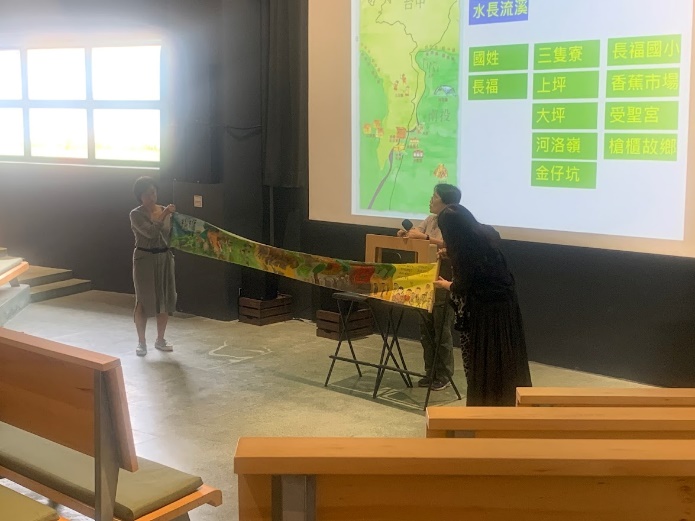 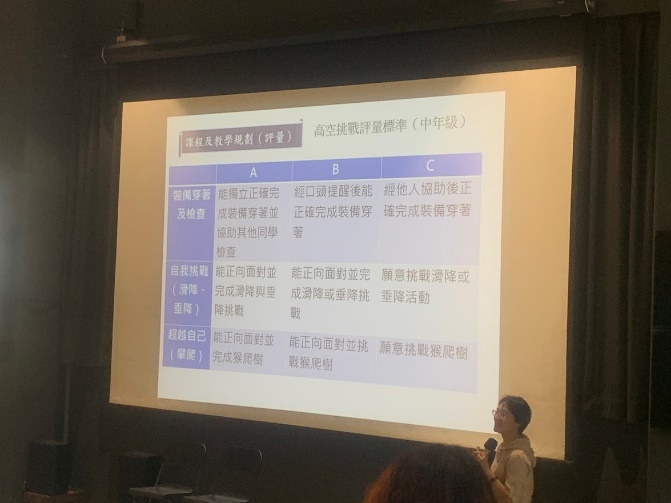 課程之初，邀請發展戶外教育多年學校到校分享過程透過不同面向的戶外教育操作，幫助夥伴有更多的創意發想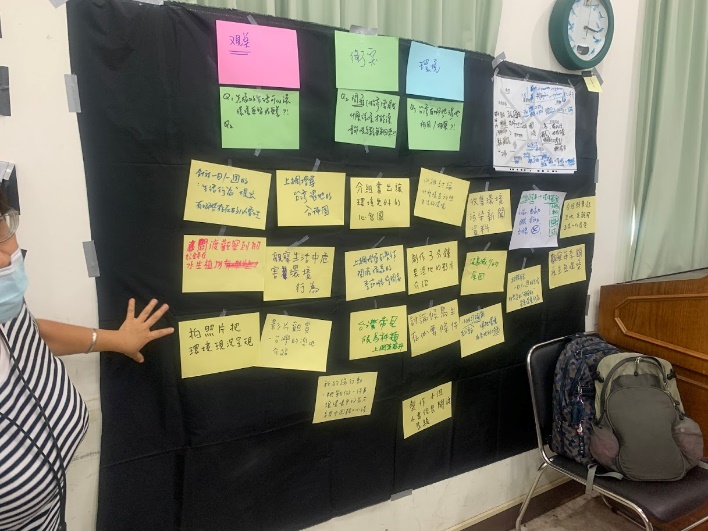 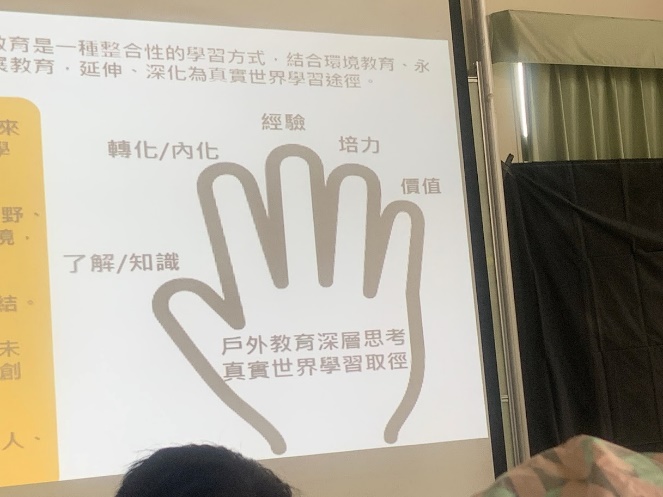 透過小組討論，夥伴們更清楚戶外課程的操作及目標利用工具聚焦主題，並發展屬於本學年帶著種子去旅行的課程想像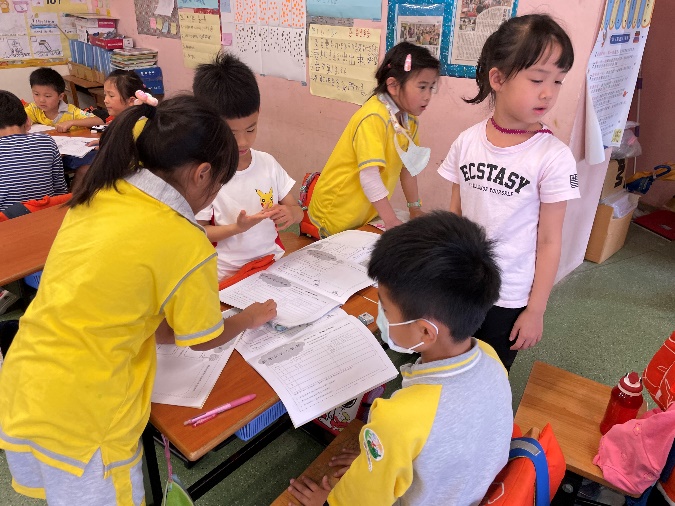 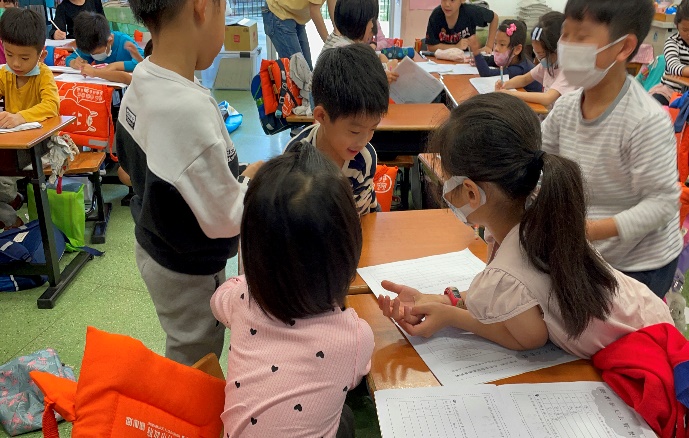 一開始讓學生對於春遊的討論鼓勵學生發表意見，參加討論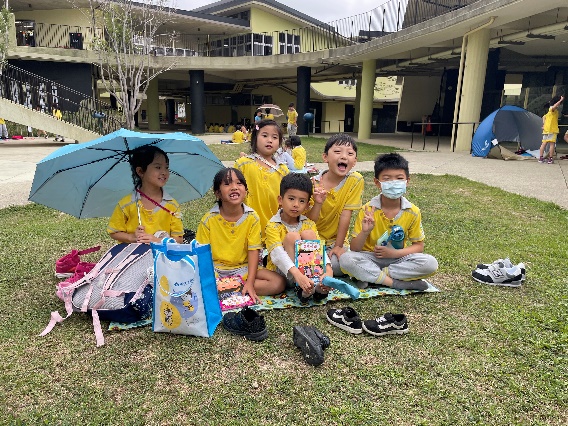 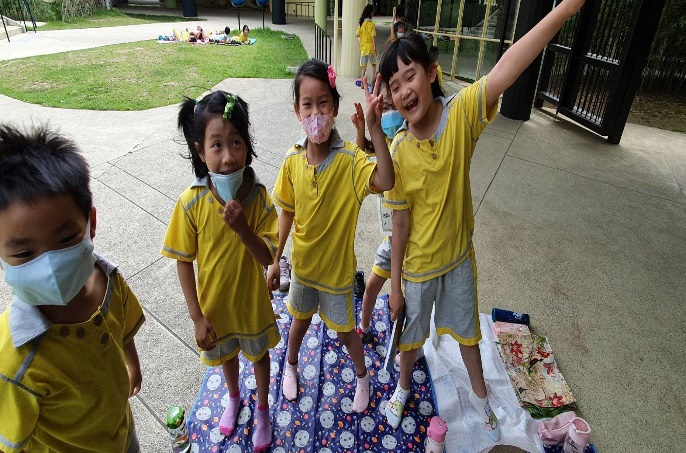 經過討論後要付之行動，行動前在學校試試看。這樣的模擬課程，學生有更多的想法，而且更期待能夠跟著種子去旅遊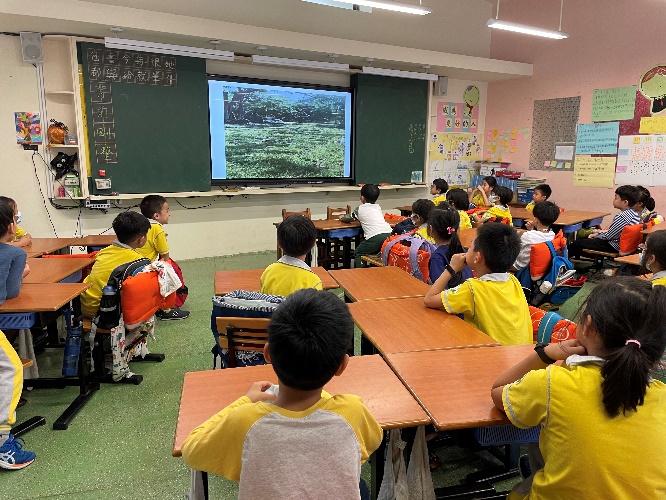 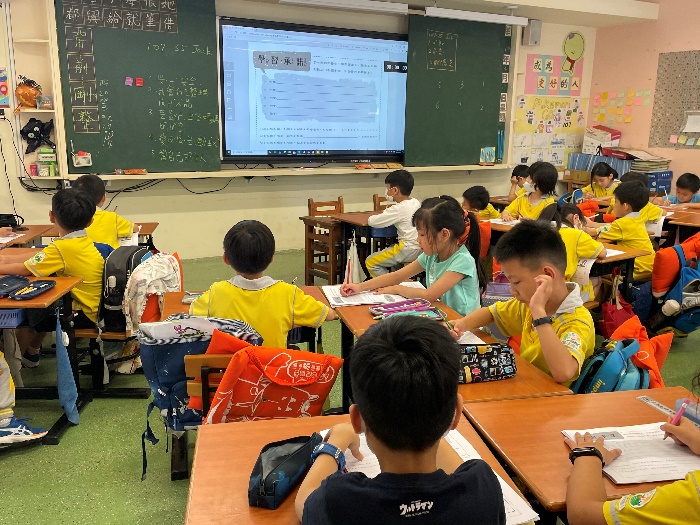 課堂上利用多元方式，建構學生對於要去場域的認識，並且了解任務給予任務交代，並強調安全注意事項。幫助學生邁出自我獨立的第一步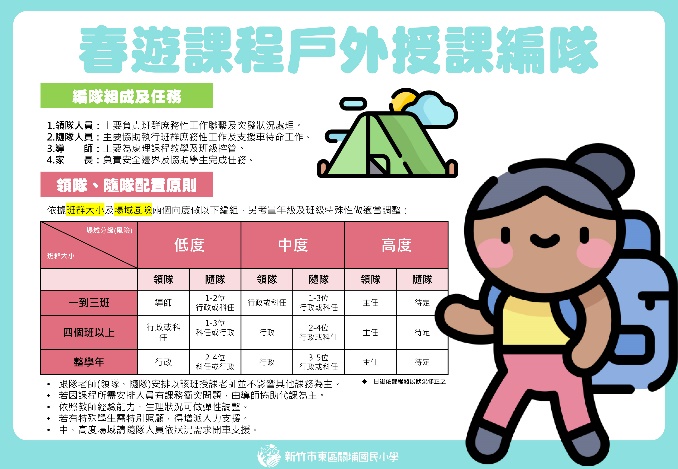 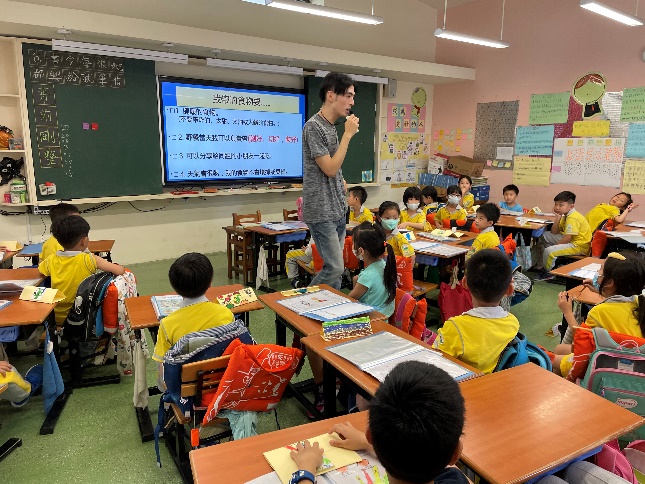 配合學校春遊主題課程，學年利用跟著種子去旅行達到相關的學習目標各領域教師一起搭建橋樑，幫助學生更深刻認識這次走出克式的意義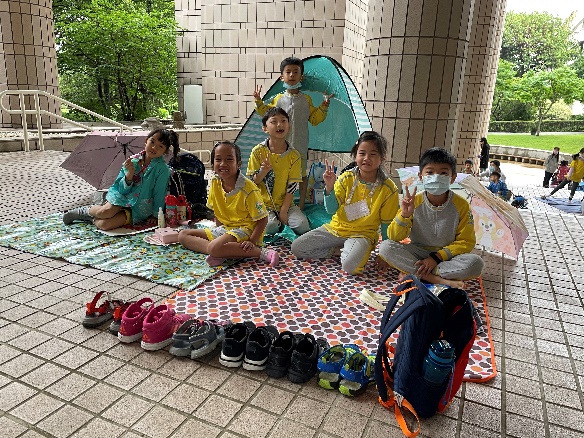 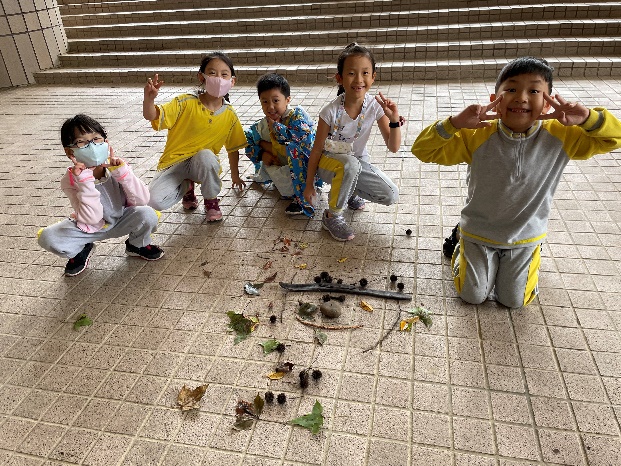 這次我們走到清大校園，雖然當天下著雨，孩子們仍然興致昂揚，並且彼此合作完成當天的任務將找到的種子、枝葉拼貼成屬於小隊的春遊樣貌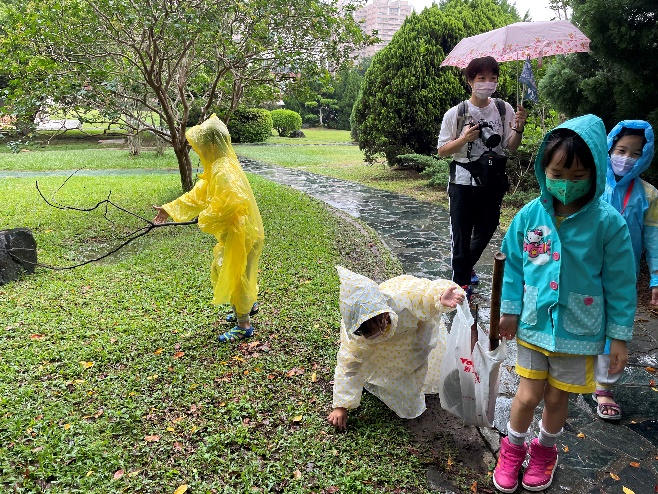 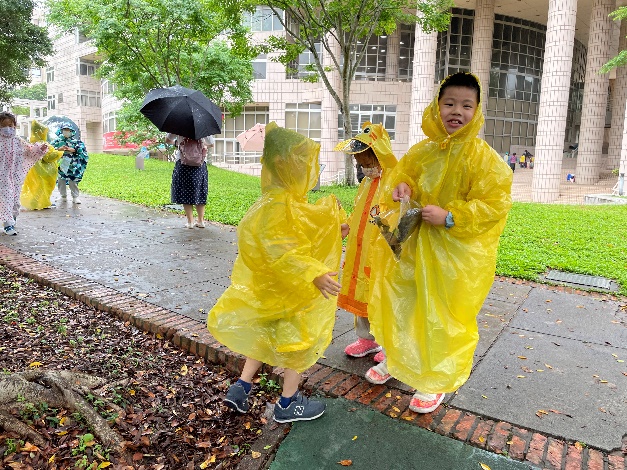 拼貼的工具與素材是親師生一起在清大校園中尋找利用雖然下著雨，但漫步雨中卻是另外一種體驗與學習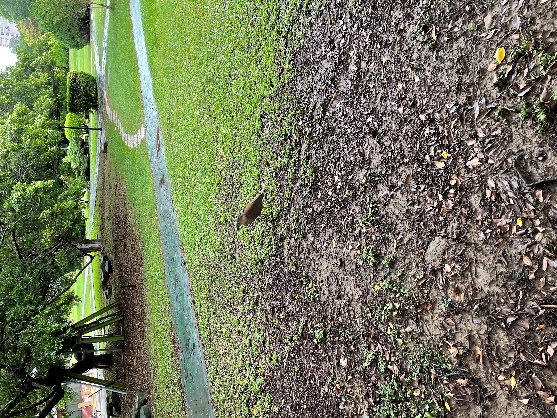 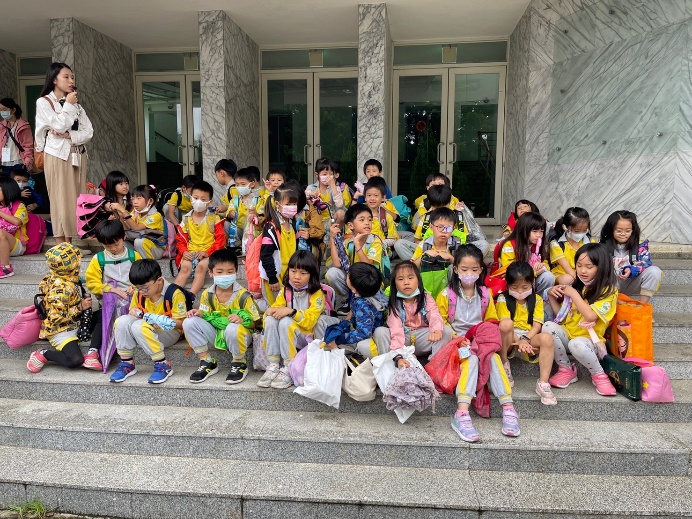 偶而看見校園的小動物與鳥類，學生好奇的眼睛也不斷觸動對自然探索的渴望願意走rj 課室，帶著對履行對種子的問題意識，開展不一樣的學習風貌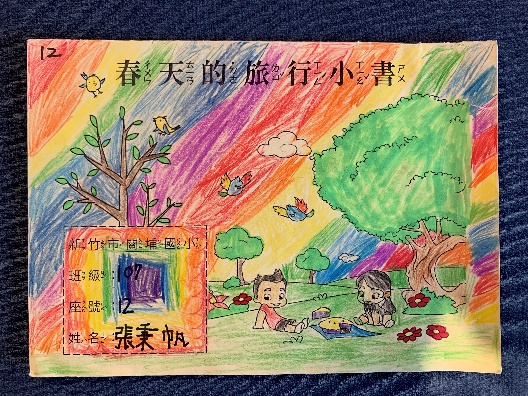 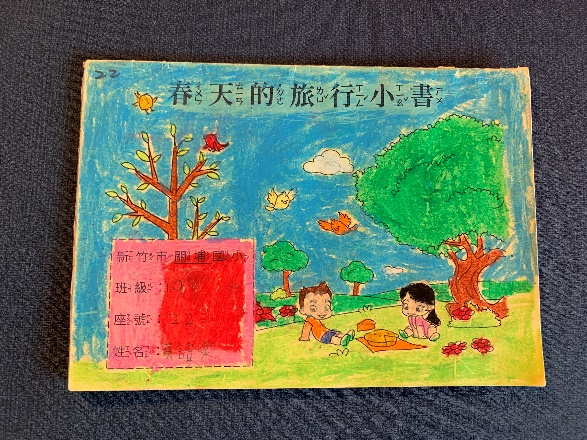 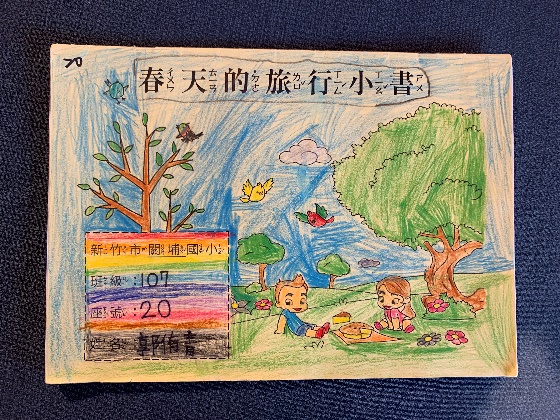 透過製作學生自己的學習小書，建構整個課程的實踐。從開始的討論，模擬出遊野餐的樣貌，都是一種鷹架的建構，透過文字的書寫帶給孩子更多的思考。在走出課室的時間，學生不是漫無目的的走馬看花，而是具有更高層次的想像與實踐，達到課程的目的透過製作學生自己的學習小書，建構整個課程的實踐。從開始的討論，模擬出遊野餐的樣貌，都是一種鷹架的建構，透過文字的書寫帶給孩子更多的思考。在走出課室的時間，學生不是漫無目的的走馬看花，而是具有更高層次的想像與實踐，達到課程的目的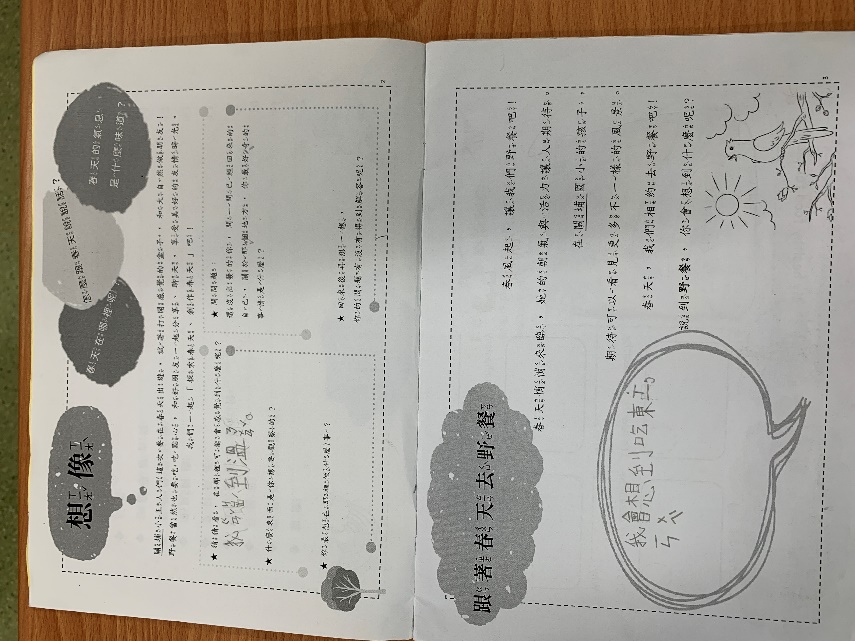 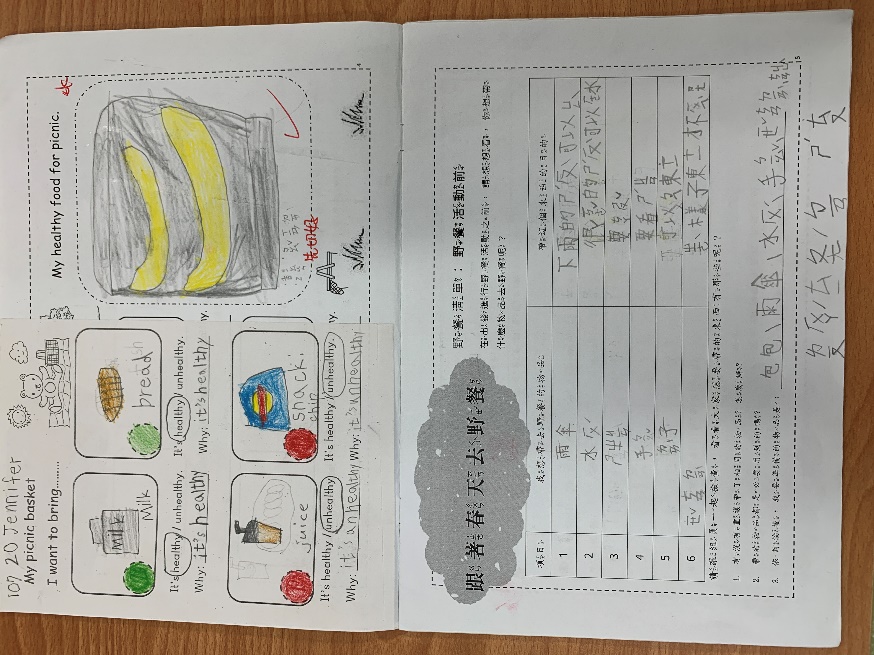 旅行的意義不單只是隨意地逛逛，孩子的旅行更多是體驗與自然共舞的樣貌，更多是把心中的想像實踐與看見。透過小組討論，孩子更懂得意見的交流與尊重，透過合作讓學習的深度與廣度更加增。跟著種子去旅行不是單一課程或領域的事情，它是融合各領域的教師共同協作的整合課程，更重要的是它是屬於親師生一起合作的學習樣貌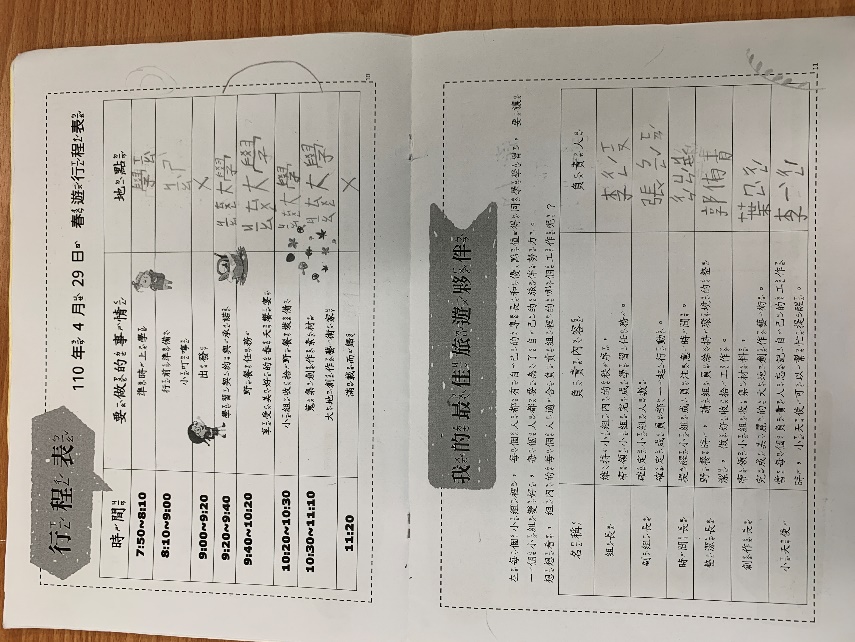 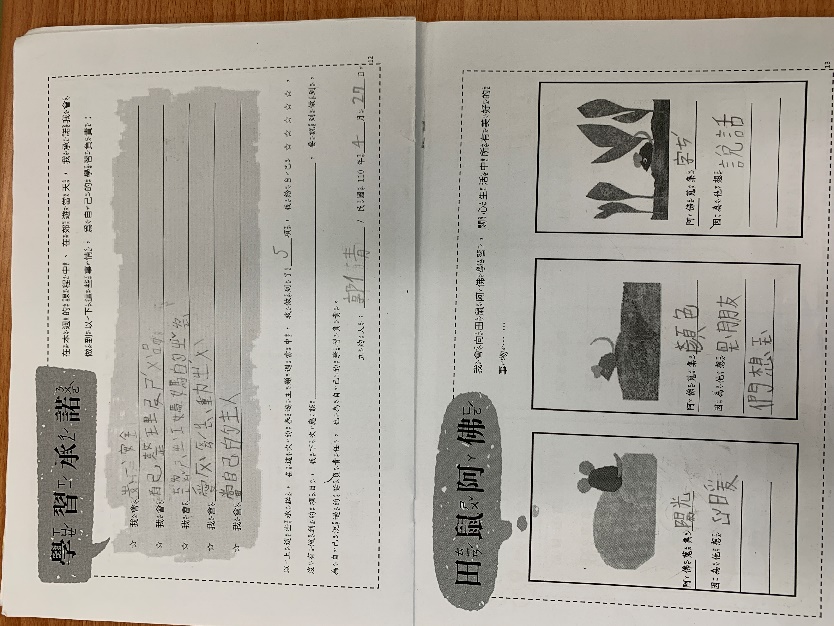 學生需要學會經過討論，規劃屬於自己小組的學習行程，並且有效的達到目標透過各種方式的安全叮嚀，讓學生的戶外活動能夠確保，也幫助學生學會對自己負責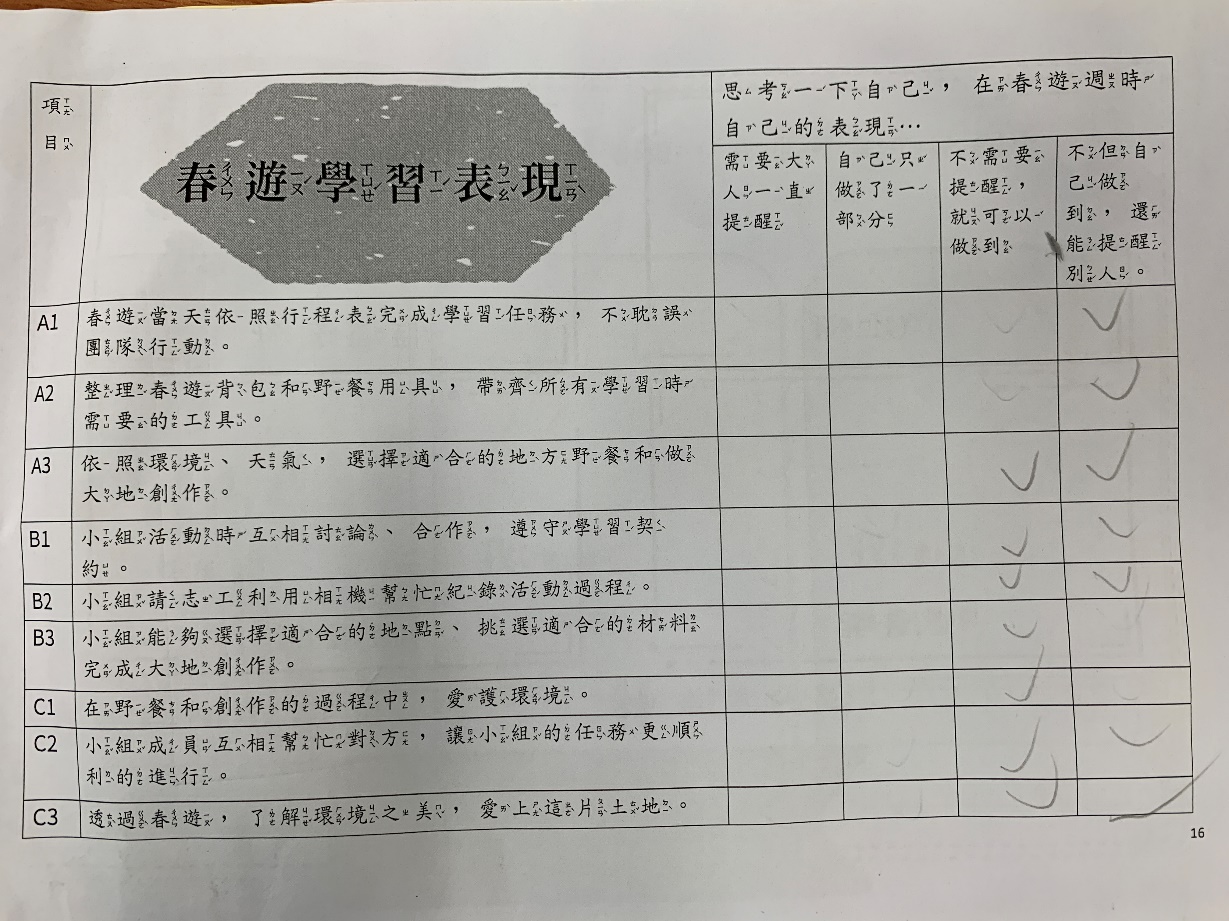 旅行後學生對於自己的表現需要做反思，在每個向度中，帶領孩子再次反芻課程的點點滴滴，讓環境、文化、夥伴等關係更深化在孩子的學習中旅行後學生對於自己的表現需要做反思，在每個向度中，帶領孩子再次反芻課程的點點滴滴，讓環境、文化、夥伴等關係更深化在孩子的學習中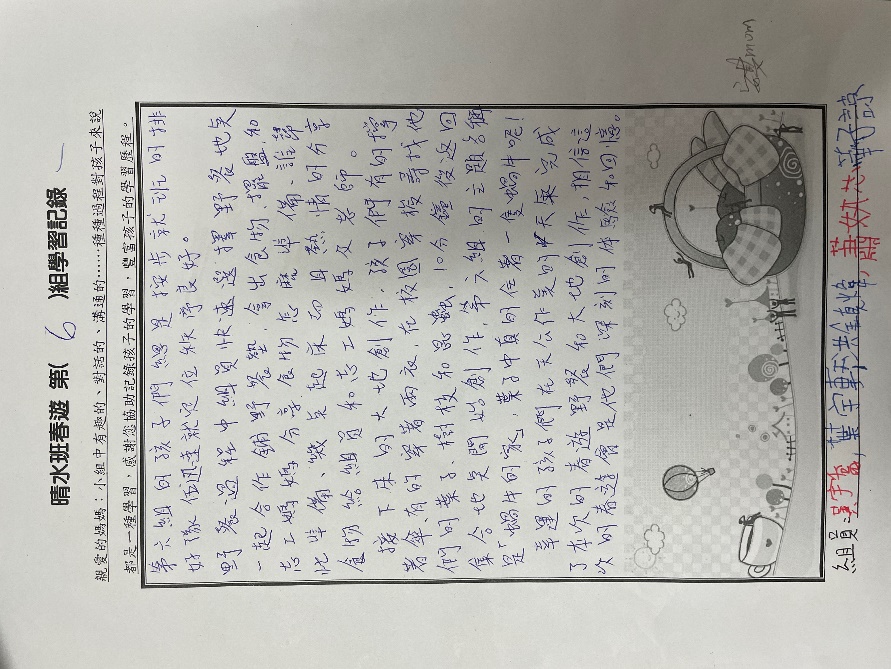 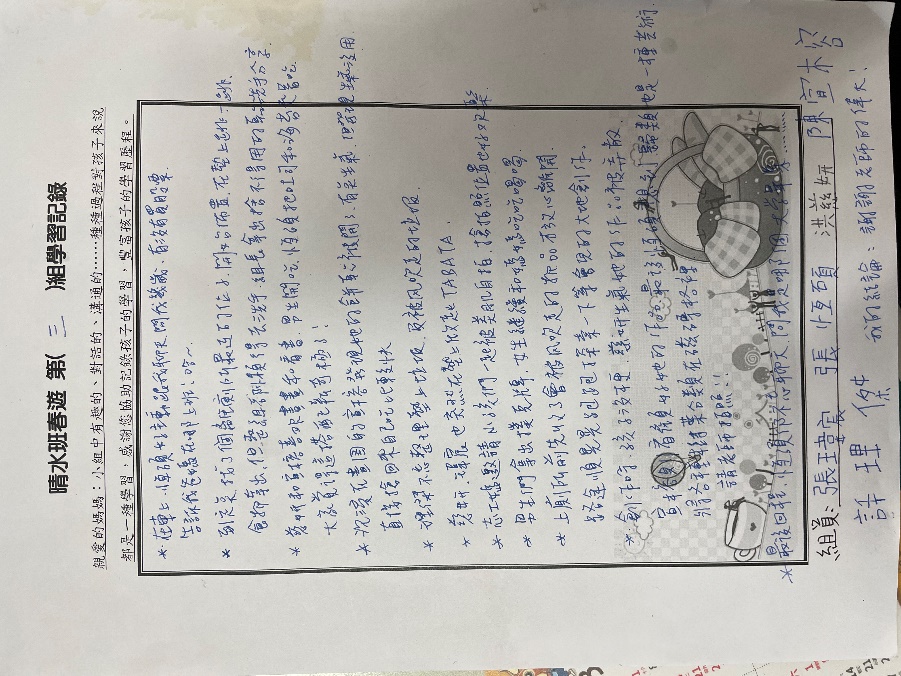 家長的紀錄與回饋也是日後課程發展的重要養分，因為親師生一起努力共作，走出課室變成從知識到感官，體驗到反思，學習的開展更多元。家長的紀錄與回饋也是日後課程發展的重要養分，因為親師生一起努力共作，走出課室變成從知識到感官，體驗到反思，學習的開展更多元。